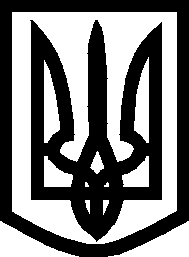 УкраїнаМелітопольська міська радаЗапорізької областіVІIІ скликання27 сесіяР І Ш Е Н Н Я01.09.2023											№ 1/3Про внесення змін до рішення виконавчого комітету Мелітопольської міської ради Запорізької області від 07.11.2022 № 2/42 «Про затвердження міської цільової програми "Сприяння органів місцевого самоврядування обороноздатності, територіальній обороні, мобілізаційній підготовці на 2023 рік»З міркувань безпеки на період дії правового режиму воєнного стану текст рішення не оприлюднюється